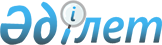 Еуразиялық экономикалық комиссия Алқасының Төрағасы туралы
					
			Күшін жойған
			
			
		
					Жоғары Еуразиялық экономикалық Кеңестің 2015 жылғы 16 қазандағы № 24 шешімі. Күші жойылды - Жоғары Еуразиялық экономикалық Кеңестің 2019 жылғы 20 желтоқсандағы № 28 шешімімен.
      Ескерту. Күші жойылды – Жоғары Еуразиялық экономикалық Кеңестің 20.12.2019 № 28 (01.02.2020 бастап күшіне енеді) шешімімен.
      Еуразиялық экономикалық комиссия туралы ереженің 40-тармағына сәйкес (2014 жылғы 29 мамырдағы Еуразиялық экономикалық одақ туралы шартқа № 1 қосымша) Жоғары Еуразиялық экономикалық кеңес шешті:
      1.  Еуразиялық экономикалық комиссия Алқасының Төрағасы болып Тигран Суренович Саркисян тағайындалсын. 
            2. Осы Шешім 2016 жылғы 1 ақпаннан бастап күшіне енеді.                   Жоғары Еуразиялық экономикалық кеңес мүшелері:
					© 2012. Қазақстан Республикасы Әділет министрлігінің «Қазақстан Республикасының Заңнама және құқықтық ақпарат институты» ШЖҚ РМК
				
Армения Республикасынан
Беларусь  Республикасынан
Қазақстан Республикасынан
Қырғыз Республикасынан
Ресей Федерациясынан